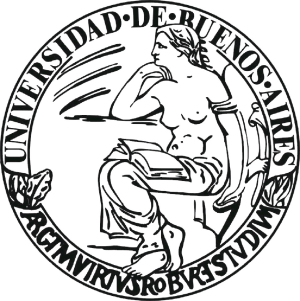 UNIVERSIDAD DE BUENOS AIRESFACULTAD DE FILOSOFÍA Y LETRASDEPARTAMENTO: LETRASMATERIA: LINGÜÍSTICA CHOMSKYANARÉGIMEN DE PROMOCIÓN: EFMODALIDAD DE DICTADO: VIRTUAL (según Res. D 732/20 y normativa específica dispuesta a los efectos de organizar el dictado a distancia) PROFESOR/A: Laura KornfeldCUATRIMESTRE: 2°AÑO: 2020CÓDIGO Nº: 0580 UNIVERSIDAD DE BUENOS AIRESFACULTAD DE FILOSOFÍA Y LETRASDEPARTAMENTO DE LETRASMATERIA: LINGÜÍSTICA CHOMSKYANA MODALIDAD DE DICTADO: VIRTUALRÉGIMEN DE PROMOCIÓN: EFCARGA HORARIA: 96 HORASCUATRIMESTRE Y AÑO: 2° 2020CÓDIGO Nº: 0580PROFESOR/A: Laura KornfeldEQUIPO DOCENTE:Ayudante de Primera: Ángel Maldonado Ayudante de Primera: Pablo ZdrojewskiFundamentación y descripciónLa obra de Noam Chomsky ha constituido una verdadera revolución en el campo de la lingüística, desde la aparición, en 1957, de Estructuras sintácticas, una versión aligerada de su tesis doctoral. La idea central de que existe un conocimiento lingüístico innato, o, en otros términos, una estructura sintáctica común a la especie y previa a toda experiencia, hacen que, además, la propuesta chomskyana tenga múltiples consecuencias para la filosofía, la psicología e incluso la biología, como lo prueban las numerosas polémicas que han tenido a Chomsky como protagonista a lo largo de este medio siglo.Lingüística Chomskyana se propone presentar los principios variantes e invariantes de los distintos modelos que se sucedieron históricamente en el marco de la gramática generativa, tratando de rescatar aquello que define en sí mismo el programa de Chomsky y haciendo especial hincapié en las propuestas formuladas en las últimas décadas. Se intenta que, además de sus consecuencias teóricas, los alumnos conozcan también los profundos cambios en el tratamiento de los datos empíricos que ha ocasionado la influencia de la gramática generativa, por ejemplo en obras como la Gramática Descriptiva de la Lengua Española (Bosque & Demonte 1999). Paralelamente, la materia pretende ser un puente de acceso al conocimiento de los principales problemas de investigación actuales en las lenguas románicas y, particularmente, el español.Objetivos:La materia tiene como objetivos que los estudiantes:a. Conozcan los lineamientos teóricos y los problemas empíricos que guían el programa de investigación generativo. b. Reconozcan las diferencias y semejanzas entre distintos modelos teóricos generativos. 
c. Conozcan las principales aplicaciones empíricas del programa generativo al español.
d. Apliquen los conceptos teóricos estudiados al análisis de problemas concretos del español y adquieran así rudimentos de la investigación en el campo de la gramática generativa.  Contenidos: Unidad 1: Introducción y modelo estándar 
Introducción: principios generales de la gramática generativa. Un breve repaso del modelo estándar: Estructuras sintácticas (Chomsky 1957) y las transformaciones. La estructura profunda y la estructura superficial. Aspectos de la teoría de la sintaxis (Chomsky 1965). El lenguaje como capacidad cognitiva. Competencia y actuación. Innatismo y gramática universal. El léxico, la sintaxis y los subcomponentes interpretativos. Rasgos y reglas de subcategorización. Reglas de inserción léxica. La reduplicación léxico-sintaxis: el primer lexicalismo (Chomsky 1970).
Unidad 2: Principios y Parámetros  
El modelo de Principios y parámetros (Chomsky 1981, 1986) como teoría de la adquisición y la variación. Universales y particulares. Modularidad. Distintos niveles de representación: estructura profunda, estructura superficial, Forma Fonológica y Forma Lógica. La relación entre léxico y sintaxis: Criterio Temático y Principio de Proyección. La teoría temática y la teoría de “X barra”. El parámetro pro-drop. La estructura de la oración y las categorías funcionales: Sintagma de Flexión y Sintagma de Complementante. Mueva alfa: la justificación del movimiento y la noción de rección. La teoría del caso. La subyacencia y el Principio de las Categorías Vacías. La teoría del ligamiento: rasgos y correferencialidad. Categorías vacías: pro, PRO, huellas. Problemas empíricos: interfaz léxico-sintaxis: estructura argumental, aspecto léxico; lexicalización: verbos de ascenso, verbos psicológicos.Unidad 3: Después de Principios y Parámetros  
Categorías funcionales, variación y adquisición. El Sintagma de Determinante (Abney 1987). La explosión de las categorías funcionales del verbo. Problemas de interfaz: léxico-sintaxis, morfología-sintaxis. Lexicalismo y sintactismo. La Morfología Distribuida (Halle & Marantz 1993) como modelo no lexicalista. Otro nivel de representación: la estructura morfológica. Rasgos formales y operaciones post-sintácticas. El Programa Minimalista (Chomsky 1995). La noción de economía. Rasgos y categorías. Movimiento de núcleo. La estructura de la oración. Operaciones básicas: selección, numeración, movimiento/atracción, concordancia. Problemas empíricos: la periferia izquierda en las lenguas románicas: tópico, foco, dislocación y proyecciones superiores de la cláusula; la negación y el Sintagma de Polaridad; gramaticalización (auxiliares y perífrasis: alternancias entre afijos y clíticos); variación diacrónica y dialectalBibliografía, filmografía y/o discografía obligatoria, complementaria y fuentes, si correspondiera: ● Unidad 1 Bibliografía obligatoriaChomsky, Noam (1957) Estructuras sintácticas. Madrid: Aguilar, 1971, especialmente capítulos 1 y 2.Chomsky, Noam (1965) Aspectos de la teoría de la sintaxis. Madrid: Aguilar, 1970, especialmente capítulo 1. Chomsky, Noam (1986) El conocimiento del lenguaje. Barcelona: Altaya, 1994, especialmente capítulos 1 y 2.Eguren, Luis & Olga Fernández Soriano (2004) Introducción a una sintaxis minimista. Madrid: Gredos, capítulo 1, pp. 13-70. Bibliografía complementariaBosque, Ignacio & Javier Gutiérrez-Rexach (2008) Fundamentos de sintaxis formal. Madrid: Akal, capítulos 1-2, pp. 11-99.Chomsky, Noam (1966) Lingüística cartesiana. Madrid: Gredos, 1969.Chomsky, Noam (1970) “Observaciones sobre la nominalización”, en: Sánchez de Zavala (comp.) Semántica y sintaxis en lingüística transformatoria I. Madrid: Alianza, 1974, pp. 133–187.Lasnik, Howard, Marcela Depiante & Arthur Stepanov (1999) Syntactic Structures revisited. Cambridge: The MIT Press, capítulos 1-2.Newmeyer, Frederick (1980) El primer cuarto de siglo de la gramática generativo-transformatoria (1955-1980). Madrid: Alianza Universidad. Pinker, Steven (1994) El instinto del lenguaje. Madrid: Alianza, capítulos 1 y 2.Sacks, Oliver (1989) Veo una voz. Anagrama/ La Página: 2012, capítulo 2.
● Unidad 2 Bibliografía obligatoriaBosque, Ignacio & Javier Gutiérrez-Rexach (2008) Fundamentos de sintaxis formal. Madrid: Akal, capítulo 5, pp. 241-341.Eguren, Luis & Olga Fernández Soriano (2004) Introducción a una sintaxis minimista. Madrid: Gredos, capítulo 2, pp. 71-206. Pujalte, Mercedes & Pablo Zdrojewski (2013) “Procesos de transitivización en el español del Río de la Plata”, en Di Tullio, Á. (coord.) El español de la Argentina: estudios gramaticales. Eudeba: Buenos Aires, pp. 129-49.Vendler, Zeno (1957) “Verbs and Times”, en: Linguistics & Philosophy. New York: Cornell University Press. Traducción de Victoria Coco para la cátedra de Gramática “A” (Facultad de Filosofía y Letras, UBA). Revisión técnica de Inés Kuguel.Bibliografía complementariaBaker, Mark (1988) Incorporation. Chicago: The University of Chicago Press.Baker, Mark (1997) “Thematic Roles and Syntactic Structure”, en: Haegeman, L. (ed.) Elements of Grammar. Dordrecht: Kluwer, pp. 73-138.Belletti, Adriana & Luigi Rizzi (1987) “Los verbos psicológicos y la teoría temática”, en: Demonte, V. & M. F. Lagunilla (eds.) La sintaxis de las lenguas románicas. Madrid: El Arquero, pp. 60-122.Bosque, Ignacio (1994) “La negación y el principio de las categorías vacías”, en Demonte, V. (ed.) Gramática del español. México: El Colegio de México, pp. 167-199. Bosque, Ignacio & Javier Gutiérrez-Rexach (2008) Fundamentos de sintaxis formal. Madrid: Akal, capítulos 3-4 (pp. 101-239), 6-7 (pp. 343-477) y 9 (pp. 551-611).Chomsky, Noam (1986) El conocimiento del lenguaje. Barcelona: Altaya, 1994, capítulo 3.Di Tullio, Ángela (2015) “Me cuestan leer esos mensajes. Concordancias anómalas con verbos terciopersonales”, ponencia presentada en las Jornadas complutenses sobre gramática del español en honor del profesor Ignacio Bosque, Facultad de Filología Universidad Complutense de Madrid, 26 y 27 de mayo de 2015.Dowty, David (1991) “Thematic proto-roles and argument selection”, en: Language 67, pp. 547-619. Kornfeld, Laura (2005) Formación de palabras en la sintaxis desde la perspectiva de la Morfología Distribuida. Tesis doctoral, UBA, apartado 3.2 “Locuciones con predicado liviano”, pp. 201-217.Kornfeld, Laura & Inés Kuguel (2013) “Gramaticalización y lexicalización en el ámbito verbal: pegar y pintar en el español rioplatense”, en Kornfeld, L. & I. Kuguel (eds.) El español rioplatense desde una perspectiva generativa. Mendoza: Sociedad Argentina de Lingüística, pp. 75-91. Hale, Ken & Samuel Keyser (1993) “On the argument structure and the lexical expression of syntactic relations”, en: Hale, K. & S. Keyser (eds.) The View from Building 20. Cambridge: MIT Press, 53–109.Hualde, José I., Anton Olarrea, Anna M. Escobar & Catherine Travis (2010) Introducción a la lingüística hispánica. New York: Cambridge University Press. Laka, Itziar (1990) Negation in Syntax: On the Nature of Functional Categories and Projections. Tesis doctoral, MIT.Pollock, Jean-Yves (1989) “Verb movement, Universal Grammar and the structure of IP”, en: Linguistic Inquiry 20, pp.365-424. Rivero, María Luisa (1994) “Auxiliares léxicos y auxiliares funcionales”, en: Demonte, V. (ed.) Gramática del Español. México: El Colegio de México, pp.107-138.● Unidad 3 Bibliografía obligatoriaAvellana, Alicia & Laura Kornfeld (2018) “Sobre el estatuto de las lenguas en contacto en la lingüística chomskyana”, en: Carrió, Cintia, Adriana Gonzalo y Griselda Parera (comps.) Lingüística Generativa: desde los estudios teóricos a las reflexiones histórico-filosóficas. Santa Fe: UNL.Avellana, Alicia (2013) “Fenómenos de transferencia entre lenguas: evidencialidad en el español en contacto con el guaraní y el quechua”. Estudios de Lingüística Universidad de Alicante (ELUA) 27, pp. 31-60. Chomsky, Noam (1995) El Programa Minimalista. Madrid: Alianza, 1999, especialmente capítulo 3.Chomsky, Noam (1997) Nuestro Conocimiento del Lenguaje Humano: Perspectivas Actuales, conferencia distribuida por Internet. Universidad de Concepción, Chile.Cinque, Guglielmo & Luigi Rizzi (2016) “Functional Categories and Syntactic Theory”, en: The Annual Review of Linguistics 2016. 2: pp.139–63. Traducido por Natalia Flechas para la cátedra de Lingüística Chomskyana (revisión de Laura Kornfeld).Eguren, Luis & Olga Fernández Soriano (2004) Introducción a una sintaxis minimista. Madrid: Gredos, capítulo 3, pp. 207-355. Embick, David & Morris Halle (2012) Word Formation: Aspects of the Latin Conjugation in Distributed Morphology. Berlin: Mouton de Gruyter.Kornfeld, Laura (2005) Formación de palabras en la sintaxis desde la perspectiva de la Morfología Distribuida. Tesis doctoral inédita, UBA, capítulo 1.Bibliografía complementariaAvellana, Alicia (2012) El español de la Argentina en contacto con lenguas indígenas: un análisis de las categorías de tiempo, aspecto y modo en el español en contacto con el guaraní, el toba (qom) y el quechua en la Argentina. LINCOM Studies in Romance Linguistics 71. Múnich: LINCOM, especialmente capítulos 3 y 5. Avellana, Alicia & Laura Kornfeld (2009) “Variación lingüística y gramática: el caso del español de la Argentina como lengua de contacto”, en Revista de la Sociedad Argentina de Lingüística (RASAL), 1-2 2008, pp. 25-51.Bosque, Ignacio & Violeta Demonte (eds.) (1999) Gramática descriptiva de la lengua española. Madrid: Espasa Calpe. Bosque, Ignacio & Javier Gutiérrez-Rexach (2008) Fundamentos de sintaxis formal. Madrid: Akal, capítulos 3-7 (pp. 101-477).Demonte, Violeta & Olga Fernández Soriano (2007) “La periferia izquierda oracional y los complementantes del español”, en: Cuartero, J. & M. Emsel (eds.) Vernetzungen: Kognition, Bedeutung, (kontrastive) Pragmatik. Frankfurt: Peter Lang, pp. 133-147.Di Tullio, Ángela (ed.) (2013) El español de Argentina: estudios gramaticales. Buenos Aires: EUDEBA. Giorgi, Alessandra & Fabio Pianesi (1997) Tense and Aspect. From Semantics to Morphology. Nueva York: Oxford University Press.Halle, Moris & Alec Marantz (1993) “Distributed Morphology and the pieces of inflection”, en: Hale, K. & S.Keyser (eds.) The View from Building 20. Cambridge: MIT Press, pp.111-176.Hornstein, Norbert, Jairo Nunes & Kleanthes Grohman (ms.) Understanding Minimalism. Cambridge: Cambridge University Press, capítulos 1-3.Marantz, Alec (2001) “Words and things”. Ms., MIT.Rizzi, Luigi (1997) “The fine structure of the left periphery”, en: Haegeman, L. (ed.) Elements of Grammar. Dordrecht: Kluwer, pp. 281-326.Zubizarreta, M.L. (1999) “Las funciones informativas: tema y foco”, en: Bosque, I. & V. Demonte (eds.) Gramática descriptiva de la lengua española. Madrid: Espasa Calpe, pp. 4215-4244.Bibliografía generalAvellana, Alicia (2012) Las categorías funcionales en el español en contacto con lenguas indígenas en la Argentina: tiempo, aspecto y modo. Tesis doctoral, UBA.Avellana, Alicia (2013) “Fenómenos de transferencia entre lenguas: evidencialidad en el español en contacto con el guaraní y el quechua”. Estudios de Lingüística Universidad de Alicante (ELUA) 27, pp. 31-60. Avellana, Alicia & Laura Kornfeld (2009) “Variación lingüística y gramática: el caso del español de la Argentina como lengua de contacto”, en Revista de la Sociedad Argentina de Lingüística (RASAL), 1-2 2008, pp. 25-51.Avellana, Alicia & Laura Kornfeld (en prensa, 2016) “Sobre el estatuto de las lenguas en contacto en la lingüística chomskyana”, en: Carrió, Cintia, Adriana Gonzalo y Griselda Parera (comps.) Lingüística Generativa: desde los estudios teóricos a las reflexiones histórico-filosóficas. Santa Fe: UNL.Baker, Mark (1988) Incorporation. Chicago: The University of Chicago Press.Baker, Mark C. (1997) “Thematic roles and syntactic structure”, en: Haegeman, L. (ed.) Elements of grammar. Dordrecht: Kluwer, pp. 73-137. Belletti, Adriana & Luigi Rizzi (1987) “Los verbos psicológicos y la teoría temática”, en: Demonte, V. & M. F. Lagunilla (eds.) La sintaxis de las lenguas románicas. Madrid: El Arquero, pp. 60-122.Bosque, Ignacio (1994) “La negación y el principio de las categorías vacías”, en Demonte, V. (ed.) Gramática del español. México: El Colegio de México, 167-199. Bosque, Ignacio & Violeta Demonte (eds.) (1999) Gramática descriptiva de la lengua española. Madrid: Espasa Calpe. Bosque, Ignacio & Javier Gutiérrez-Rexach (2008) Fundamentos de sintaxis formal. Madrid: Akal.Chomsky, Noam (1957) Estructuras sintácticas. Madrid: Aguilar, 1971.Chomsky, Noam (1965) Aspectos de la teoría de la sintaxis. Madrid: Aguilar, 1970. Chomsky, Noam (1966) Lingüística cartesiana. Madrid: Gredos, 1969.Chomsky, Noam (1970) “Observaciones sobre la nominalización”, en: Sánchez de Zavala (comp.) Semántica y sintaxis en lingüística transformatoria I. Madrid: Alianza, 1974, 133–187.Chomsky, Noam (1981) Lectures on Government and Binding. Dordrecht: Foris.Chomsky, Noam (1986) El conocimiento del lenguaje. Barcelona: Altaya, 1994.Chomsky, Noam (1995) El Programa Minimalista. Madrid: Alianza, 1999.Chomsky, Noam (1997) Nuestro Conocimiento del Lenguaje Humano: Perspectivas Actuales, conferencia distribuida por Internet. Universidad de Concepción, Chile.Cinque, Guglielmo & Luigi Rizzi (2016) “Functional Categories and Syntactic Theory”, en: The Annual Review of Linguistics 2016. 2: pp.139–63. Traducido por Natalia Flechas para la cátedra de Lingüística Chomskyana (revisión de Laura Kornfeld).Demonte, Violeta & Olga Fernández Soriano (2007) “La periferia izquierda oracional y los complementantes del español”, en: Cuartero, J. & M. Emsel (eds.) Vernetzungen: Kognition, Bedeutung, (kontrastive) Pragmatik. Frankfurt: Peter Lang, pp. 133-147.Demonte, Violeta (ed.) (1994) Gramática del español. México: El Colegio de México.Di Tullio, Ángela (ed.) (2013) El español de Argentina: estudios gramaticales. Buenos Aires: EUDEBA. Di Tullio, Ángela (2015) “Me cuestan leer esos mensajes. Concordancias anómalas con verbos terciopersonales”, en Jornadas complutenses de gramática del español en honor del Ignacio Bosque, Madrid, 26-27 de mayo de 2015.Dowty, David (1991) “Thematic proto-roles and argument selection”, en: Language 67, pp. 547-619.Eguren, Luis & Olga Fernández Soriano (2004) Introducción a una sintaxis minimista. Madrid: Gredos. Embick, David & Morris Halle (2012) Word Formation: Aspects of the Latin Conjugation in Distributed Morphology. Berlin: Mouton de Gruyter.Fernández Lagunilla, Marina & Alberto Anula Rebollo (1995) Sintaxis y Cognición. Introducción al Conocimiento, el Procesamiento y los Déficits Sintácticos. Madrid: Síntesis. Gallego, Ángel (ed.) (2016) Perspectivas de sintaxis formal. Madrid: Akal.Giorgi, Alessandra & Fabio Pianesi (1997) Tense and Aspect. From Semantics to Morphology. Nueva York: Oxford University Press.González Escribano, José Luis (2015) “‘Qué’ en las Interrogativas Polares del Español de Méjico”, en: Studium grammaticae (homenaje al profesor José A. Martínez). Oviedo: Ediciones de la Universidad de Oviedo,  pp.459-471. Hale, Ken & Samuel Keyser (1993) “On the argument structure and the lexical expression of syntactic relations”, en: Hale, K. & S. Keyser (eds.) The View from Building 20. Cambridge: MIT Press, 53–109.Halle, Moris & Alec Marantz (1993) “Distributed Morphology and the pieces of inflection”, en: Hale, K. & S.Keyser (eds.) The View from Building 20. Cambridge: MIT Press, 111-176.Hornstein, Norbert, Jairo Nunes & Kleanthes Grohman (ms.) Understanding Minimalism. Cambridge: Cambridge University Press, capítulos 1-3.Hualde, José I., Anton Olarrea, Anna M. Escobar & Catherine Travis (2010) Introducción a la lingüística hispánica. New York: Cambridge University Press. Kornfeld, Laura & Inés Kuguel (eds.) (2013) El español rioplatense desde una perspectiva generativa. Mendoza: Universidad Nacional de Cuyo/ Sociedad Argentina de Lingüística (accesible en http://www.ffyl.uncu.edu.ar/spip.php?article3639).Kornfeld, Laura & Inés Kuguel (2013 b) “Gramaticalización y lexicalización en el ámbito verbal: pegar y pintar en el español rioplatense”, en Kornfeld, L. & I. Kuguel (eds.) El español rioplatense desde una perspectiva generativa. Mendoza: Sociedad Argentina de Lingüística, pp. 75-91. Kornfeld, Laura (2005) Formación de palabras en la sintaxis desde la perspectiva de la Morfología Distribuida. Tesis doctoral inédita, UBA.Laka, Itziar (1990) Negation in Syntax: On the Nature of Functional Categories and Projections. Tesis doctoral, MIT.Lasnik, Howard, Marcela Depiante & Arthur Stepanov (1999) Syntactic Structures revisited. Cambridge: The MIT Press, capítulos 1-2.Newmeyer, Frederick (1980) El primer cuarto de siglo de la gramática generativo-transformatoria (1955-1980). Madrid: Alianza Universidad. Pinker, Steven (1994) El instinto del lenguaje. Madrid: Alianza, capítulos 1 y 2.Pollock, Jean-Yves (1989) “Verb movement, Universal Grammar and the structure of IP”, en: Linguistic Inquiry 20, 365-424. Pujalte, Mercedes & Pablo Zdrojewski (2013) “Procesos de transitivización en el español del Río de la Plata”, en: Di Tullio, A. (coord.) El español de la Argentina: estudios gramaticales. Buenos Aires: Eudeba, pp. 129-49.Rivero, María Luisa (1994) “Auxiliares léxicos y auxiliares funcionales”, en: Demonte, V. (ed.) Gramática del Español. México: El Colegio de México, pp. 107-138.Rizzi, Luigi (1997) “The fine structure of the left periphery”, en: Haegeman, L. (ed.) Elements of Grammar. Dordrecht: Kluwer, pp. 281-326.Sacks, Oliver (1989) Veo una voz. Anagrama/ La Página: 2012, capítulo 2.Vendler, Zeno (1957) “Verbs and Times”, en: Vendler, Z. (ed.) (1967) Linguistics in Philosophy. New York: Cornell University Press (hay traducción al español).Zubizarreta, M.L. (1999) “Las funciones informativas: tema y foco”, en: Bosque, I. & V. Demonte (eds.) Gramática descriptiva de la lengua española. Madrid: Espasa Calpe, pp. 4215-4244.Organización del dictado de la materia: La materia se dicta en modalidad virtual mientras duren las restricciones establecidas por  el Aislamiento Social Preventivo y Obligatorio definido por el gobierno nacional (DNU 297/2020). Su funcionamiento se adecua a lo establecido en la Res. (D) Nº 732/20 y a la normativa específica dispuesta a los efectos de organizar el dictado a distancia. El dictado de clases se realiza a través del campus virtual de la Facultad de Filosofía y Letras y de otros canales de comunicación virtual que se consideren pertinentes para favorecer el intercambio pedagógico con los/las estudiantes.La carga horaria total es de 96 horas.    Modalidad de trabajoLa modalidad de trabajo en Lingüística Chomskyana incluirá actividades semanales para guiar la lectura de la bibliografía teórica, así como ejercicios que permitan incorporar los conceptos básicos desde los prácticos. Se propondrán variadas instancias de consulta (por mail, chat o videoconferencia) y clases sincrónicas, tomando en cuenta la disponibilidad de los estudiantes. La evaluación de la cursada se basará en diversos trabajos prácticos y en una evaluación parcial domiciliaria. Organización de la evaluación: La materia se dicta bajo el régimen de promoción con EXAMEN FINAL (EF) establecido en el Reglamento Académico (Res. (CD) Nº 4428/17) e incorpora las modificaciones establecidas en la Res. (D) Nº 732/20 para su adecuación a la modalidad virtual de manera excepcional. -Regularización de la materia: Es condición para alcanzar la regularidad de la materia aprobar 2 (dos) instancias de evaluación parcial (o sus respectivos recuperatorios) con un mínimo de 4 (cuatro) puntos en cada instancia.Quienes no alcancen las condiciones establecidas para el régimen con EXAMEN FINAL deberán reinscribirse u optar por rendir la materia en calidad de libre.-Aprobación  de la materia: La aprobación de la materia se realizará mediante un EXAMEN FINAL presencial en el que deberá obtenerse una nota mínima de 4 (cuatro) puntos. La evaluación podrá llevarse a cabo cuando las condiciones sanitarias lo permitan. Se dispondrá de UN (1) RECUPERATORIO para aquellos/as estudiantes que:- hayan estado ausentes en una o más instancias de examen parcial; - hayan desaprobado una instancia de examen parcial.La desaprobación de más de una instancia de parcial constituye la pérdida de la regularidad y el/la estudiante deberá volver a cursar la materia. Cumplido el recuperatorio, de no obtener una calificación de aprobado (mínimo de 4 puntos), el/la estudiante deberá volver a inscribirse en la asignatura o rendir examen en calidad de libre. La nota del recuperatorio reemplaza a la nota del parcial original desaprobado o no rendido.La corrección de las evaluaciones y trabajos prácticos escritos deberá efectuarse y ser puesta a disposición del/la estudiante en un plazo máximo de 3 (tres) semanas a partir de su realización o entrega. VIGENCIA DE LA REGULARIDAD: Durante la vigencia de la regularidad de la cursada de una materia, el/la estudiante podrá presentarse a examen final en 3 (tres) mesas examinadoras en 3 (tres) turnos alternativos no necesariamente consecutivos. Si no alcanzara la promoción en ninguna de ellas deberá volver a inscribirse y cursar la asignatura o rendirla en calidad de libre. En la tercera presentación el/la estudiante podrá optar por la prueba escrita u oral.A los fines de la instancia de EXAMEN FINAL, la vigencia de la regularidad de la materia será de 4 (cuatro) años. Cumplido este plazo el/la estudiante deberá volver a inscribirse para cursar o rendir en condición de libre.RÉGIMEN TRANSITORIO DE ASISTENCIA, REGULARIDAD Y MODALIDADES DE EVALUACIÓN DE MATERIAS: El cumplimiento de los requisitos de regularidad en los casos de estudiantes que se encuentren cursando bajo el Régimen Transitorio de Asistencia, Regularidad y Modalidades de Evaluación de Materias (RTARMEM) aprobado por Res. (CD) Nº 1117/10 quedará sujeto al análisis conjunto entre el Programa de Orientación de la SEUBE, los Departamentos docentes y la cátedra.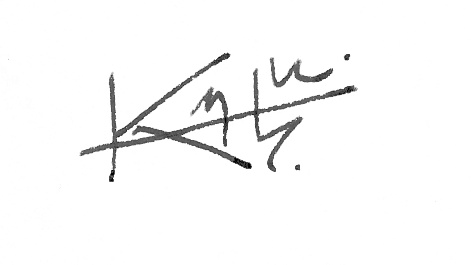 FirmaLaura Malena KornfeldAclaraciónProfesora adjuntaCargo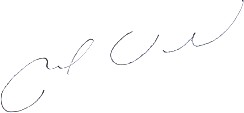 Miguel VeddaDirector del Departamento de Letras